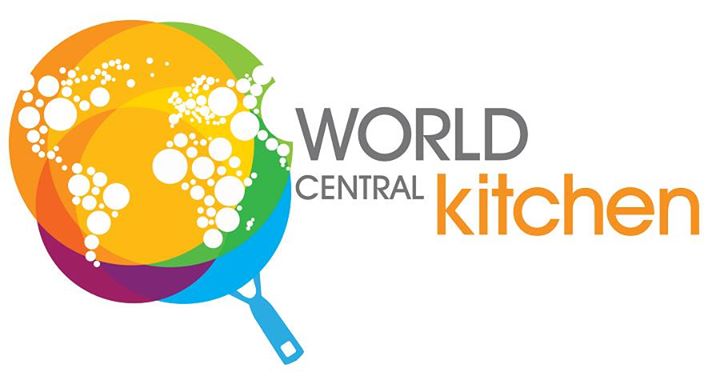 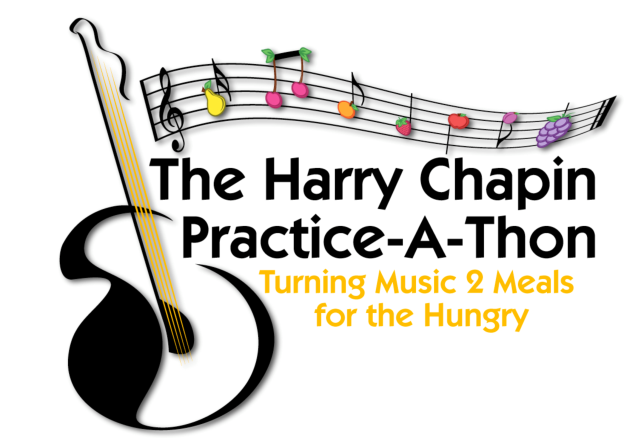 Harry Chapin World Central Kitchen 
Practice-A-Thon  Dear Parents,Your music student is invited to participate in the Harry Chapin World Central Kitchen Practice-A-Thon, with all proceeds going to the World Central Kitchen (WCK) and their efforts to help families around the world. Learn more about the good work done by the WCK at their website Wck.org.Our world needs the lessons music teaches: how to work together in harmony and peace, and how by working together, we can do so much and help so many. We encourage music students to get a sponsor for each minute they practice during the month and then practice, practice, practice. The more each musician practices, the more we can help WCK.The Practice-A-Thon is a beautiful way to strengthen students’ practice habits while encouraging empathy and empowering them to make a difference.Students participating in the Practice-a-Thon will document their daily practice and list their sponsors in the Participation Packet attached to this letter. Sponsors will pledge an amount of their choice per minute the student practices during the month. After the practice-a-thon, students will send a copy of the Sponsor Donation Request Form (at the end of their packet) to their sponsors.  Each sponsor will send their donations directly to the WCK at the following link.https://donate.wck.org/fundraiser/3776312Donors should not send money to the school.Your child will then bring in or email a copy of the completed PRACTICE RECORD to their music teachers, who can celebrate their contribution and practicing 🎉🎉🎉.You can get more information on the Practice-A- Thon website at hcpracticeathon.com and on the practice-a-thon Facebook page at facebook.com/Practiceathon. Contact me below if you have any questions, and thank you for your participation!Sincerely,   __________________________________            _______________________________________     _________________________________   Music Teacher                                  School                                        Email“Alone, we can do so little.Together we can do so much!”
Helen Keller